     JÍDELNÍČEK                                          Týden od 4.3.-8.3.2024                                                 AlergenyPondělí:              Přesnídávka                Chléb, vajíčková pomazánka, zelenina, čaj, voda s citronem                 1,3,7	Oběd                           Polévka z rybího filé, čaj, voda s citronem			          Zapékané těstoviny s květákem, ovoce                                                   1,3,4,7	Svačinka                     Skořicové lupínky s mlékem, ovoce, čaj                                                1,3,7                                  Úterý: 	Přesnídávka                Toustík, tvarohová pomazánka s vejcem, zelenina, čaj, voda                 1,3,7          	Oběd                           Polévka z vaječné jíšky, čaj, voda                                                Bramborový guláš s kuřecím masem                                                       1,3,7            Svačinka                      Vánočka, ovoce, kakao, čaj                                                                     1,3,7Středa:	Přesnídávka	         Opečený toust, zelenina, mléko, čaj                                                          1,3,7                  Oběd                          Květákový krém s krutony, čaj, voda se sirupem                                                Bulgurové rizoto s krůtím masem                                                             1,3,7                                                	Svačina		         Rohlík, nutela, ovoce, mléko, čaj                                                              1,3,7Čtvrtek: 	Přesnídávka               Chléb, špenátová pomazánka, zelenina, čaj, džus                                      1,3,7                                                                                             Oběd		         Krupicová polévka s vejcem, čaj, džus                                                Selská vepřová pečeně, těstoviny                                                             1,3,7            Svačina                       Rohlík, máslo, plátkový sýr, ovoce, mléko, čaj                                        1,3,7Pátek:                                            	Přesnídávka               Chléb, tuňáková pomazánka s lučinou, zelenina, čaj, voda s pomerančem 1,3,7             Oběd		         Fazolová bílá polévka, čaj, voda s pomerančem                                                                                        Vepřové nudličky na paprice, hrášková rýže                                                1,3,7	Svačina		         Kefírové mléko, rohlík, ovoce, čaj, voda                                                     1,3,7               Pitný režim zajištěn po celou dobu provozuOvoce nebo zelenina je podávána k jídlu každý den.Čísla u pokrmů označují druh alergenu. Seznam alergenu je vyvěšen vedle jídelníčku.	(O) – ovoce jen pro dospělé                                                                  DOBROU CHUŤ!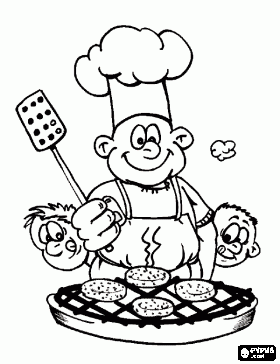   Monika Filáková	                                                                                                                Hana Tkadlecová                  (provozář)										   (kuchařka)